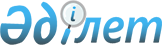 Об установлении дополнительного перечня лиц, относящихся к целевым группам населения на 2015 год в городе КокшетауПостановление акимата города Кокшетау Акмолинской области от 23 декабря 2014 года № А-12/2192. Зарегистрировано Департаментом юстиции Акмолинской области 16 января 2015 года № 4594      Примечание РЦПИ.

      В тексте документа сохранена пунктуация и орфография оригинала.

       В соответствии со статьей 31 Закона Республики Казахстан от 23 января 2001 года «О местном государственном управлении и самоуправлении в Республике Казахстан», статьями 5, 7 Закона Республики Казахстан от 23 января 2001 года «О занятости населения», акимат города Кокшетау ПОСТАНОВЛЯЕТ:



      1. Установить дополнительный перечень лиц, относящихся к целевым группам населения на 2015 год в городе Кокшетау:



      1) молодежь в возрасте от 21 года до 29 лет;



      2) лица, старше пятидесяти лет;



      3) выпускники организаций технического и профессионального образования;



      4) лица, длительное время (более шести месяцев) не работающие.



      2. Контроль за исполнением настоящего постановления возложить на заместителя акима города Кокшетау Амренову А.Б.



      3. Настоящее постановление вступает в силу со дня государственной регистрации в Департаменте юстиции Акмолинской области и вводится в действие со дня официального опубликования.      Исполняющий обязанности

      акима города                               А.Смаилов
					© 2012. РГП на ПХВ «Институт законодательства и правовой информации Республики Казахстан» Министерства юстиции Республики Казахстан
				